Распоряжение Департамента Образования г.Москвы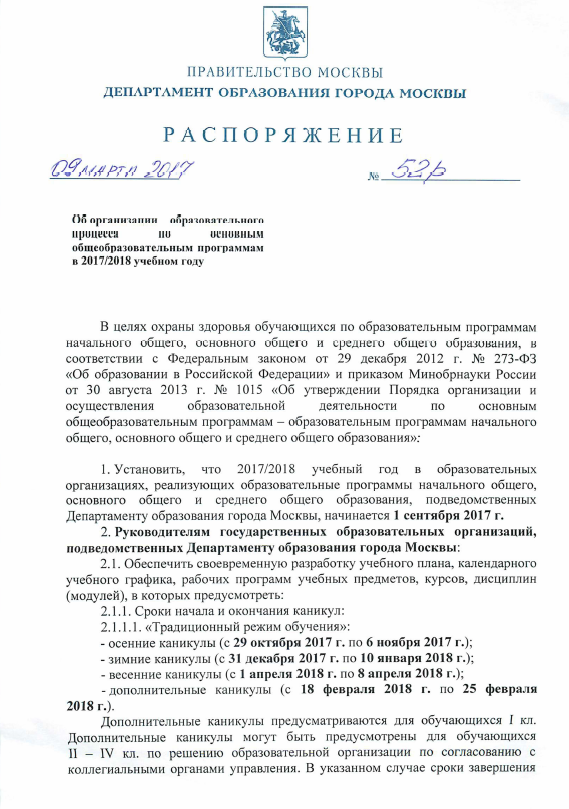 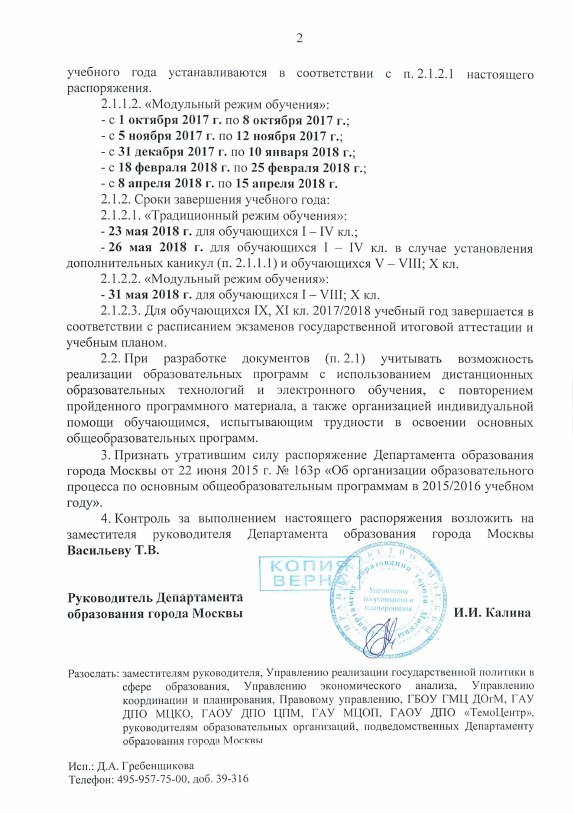 